Publicado en Granada el 17/10/2017 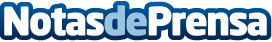 La carrera de colores Holi Life trae a Granada una espectacular prueba con polvos Holi y polvos neón8.000 participantes en 2016 avalan la acogida de la prueba entre los jóvenes granadinos. Holi Life es el evento de colores más grande de Europa y cubrirá a los participantes con toneladas de polvos de colores elaborados con harina de maíz. La prueba lúdico-deportiva se celebra el 11 de noviembre. Los 1.000 primeros inscritos recibirán gafas de sol Holi gratisDatos de contacto:alvaro trigueros602485760Nota de prensa publicada en: https://www.notasdeprensa.es/la-carrera-de-colores-holi-life-trae-a-granada Categorias: Andalucia Entretenimiento Eventos Otros deportes http://www.notasdeprensa.es